Projekt„Moja pasja - gastronomia” nr RPLD.11.03.02-10-0012/19 współfinansowany ze środków Europejskiego Funduszu Społecznego w ramach Regionalnego Programu Operacyjnego Województwa Łódzkiego na lata 2014-2020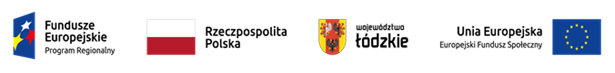 Harmonogram zajęć gr 3 i 4Zad.3  Kuchnia arabska - dodatkowe zajęcia specjalistyczne dla uczniów kształcących się w zawodzie Technik Żywienia i Usług Gastronomicznych (TŻiUG) oraz Kucharz Grupa 3Grupa 3Grupa 4Grupa 4NauczycielData 6godzGodzinaDataGodzinaNauczyciel16.11.2021r. 23.11..2021r. 30.11.2021r. 07.12.2021r. 14.12.2021r. 11.01.2022r. 18.01.2022r. 01.02.2022r. 17.00- 21.3017.00- 21.3017.00- 21.3017.00- 21.3017.00- 21.3017.00- 21.3017.00- 21.3017.00- 21.3018.11.2021r. 25.11.2021r.02.12.2021r. 09.12.2021r. 16.12.2021r.13.01.2022r.20.01.2022r.03.02.2022r.16.30-21.0016.30-21.0016.30-21.0016.30-21.0016.30-21.0016.30-21.0016.30-21.0016.30-21.00Małgorzata Marciniak-Burska 